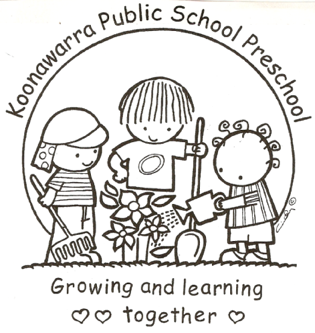 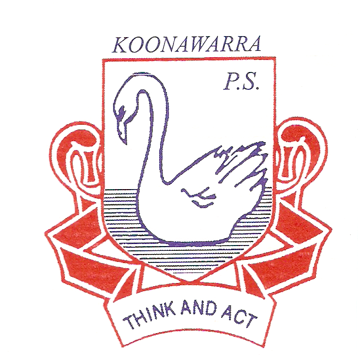 Water containers or water features that could be drowning hazards will be appropriately covered or inaccessible to children.Educators will more closely supervise children when they are using water in their play or watering the garden. If a container of water is to be taken into the sand pit area, educators will pay particular attention to this area.Educators and the children will empty any water containers immediately at the end of the play session, particularly larger trough-style containers.As part of the morning outdoor safety check, before the children arrive, educators will check no rain water has pooled in containers overnight.Taps will be fitted with safety locking devices so children can’t turn them on independently. Staff will ensure the tap is removed after use.Children will refrain from using their own drink bottles as a source water play.  No hot water will be accessible to the children in the preschool, ie. The hot taps do not operate.   Adults may not carry and consume hot drinks at all around the children. These are to be consumed in staff only areas such as the office and kitchen.A risk assessment will be conducted prior to any excursion taking place.  If the venue has a body of water such as a lake or creek, the staff to child ratio will be increased.  CurrentMarch 2018Next ReviewMarch 2019Regulation(s)Regulation 168 (2)(a)Regulation 101Regulation 103 Regulation 136 National Quality Standard(s)Standard 2.1Standard 2.2Relevant DoE Policy and linkStudent Health in NSW Public Schools: A summary and consolidation of policy PD/2004/0034/V01Excursion policy PD/2004/0010/V07 -Implementation document: Excursion Policy Implementation ProceduresRelevant School ProcedureDoE Preschool Handbook January 2016Preschool Handbook – Water Safety: page 45Key ResourcesKidsafe NSW-Water SafetyKids Alive- Do the fivePublic Schools NSW: Risk Management Plans 